Formulaire de demande (dans les réserves) – Propriétaire-occupantAdresse postale60587 14/12/2015 SHL PPU 035 La SCHL est assujettie à la Loi sur la protection des renseignements personnels. Tout individu a droit d'accès aux renseignements que détitent la SCHL à son sujet.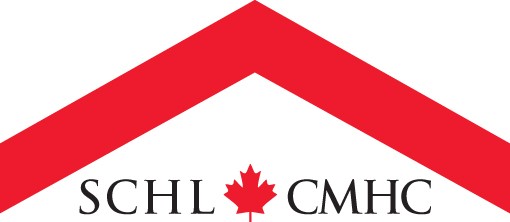 Available in English - 60499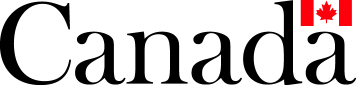 Page 1 de 4Le revenu total est le revenu brut de l'année en cours (avant retenues) de l'occupant principal et de son conjoint/ partenaire.NOTE : Pour les ménages comportant des personnes handicapées, le crédit d'impôt fédéral pour personne handicapée de l'Agence du revenu du Canada (ARC) peut être déduit du revenu brut dans le cas des demandes au programme PAREL pour personnes handicapées.Remplir le tableau ci-dessous pour calculer le REVENU TOTAL.Revenu total (A+B) =	(C)Remplir cette section pour calculer le REVENU AJUSTÉ qui servira à établir l'admissibilité.(D)(E)*NOTE : Les personnes à charge sont définies en fonction des exigences de l'Agence du revenu du Canada (admissibilité à la déduction pour personne à charge). 4. TYPES DE RÉPARATIONS (MODIFICATIONS) REQUISES	PAREL ordinairePAREL pour personnes handicapéesDemande – PAREL dans les réservesÉNONCÉ DE CONFIDENTIALITÉVeuillez confirmer que vous avez lu le paragraphe qui suit, que vous le comprenez et que vous y consentez en apposant vos initiales ici 	.Les renseignements que vous fournissez au représentant autorisé de la Première Nation et/ou à la SCHL en remplissant le présent formulaire, y compris les documents justificatifs que vous joignez, sont recueillis en vertu de la Loi nationale sur l'habitation (article 51) et sont protégés par la Loi sur la protection des renseignements personnels. Ces renseignements serviront à l'évaluation de la demande en fonction des critères du programme. Ils seront conservés dans le fichier de renseignements personnels SCHL PPU 035. Toute personne a le droit de se faire communiquer les renseignements personnels qui la concernent et qui relèvent de la SCHL.La marche à suivre pour obtenir des renseignements personnels est contenue dans le document Info Source, accessible sur le site Web de la SCHL, à l'adresse :http://www.cmhc-schl.gc.ca/fr/inso/info/upload/Info_Source_2013_FR_w_ACC.pdfRÉSERVÉ À LA SCHL	Protégé une fois rempliRÉSERVÉ À LA SCHL	Protégé une fois rempliRÉSERVÉ À LA SCHL	Protégé une fois rempliRÉSERVÉ À LA SCHL	Protégé une fois rempliRÉSERVÉ À LA SCHL	Protégé une fois rempliRÉSERVÉ À LA SCHL	Protégé une fois rempliRÉSERVÉ À LA SCHL	Protégé une fois rempliOrdinaire	Personnes handicapéesOrdinaire	Personnes handicapéesOrdinaire	Personnes handicapéesNuméro de compte SCHLNuméro de compte SCHLAutre numéro de compte SCHLAutre numéro de compte SCHLZone de remise de prêtZone de remise de prêtZone de remise de prêtCode géogr. de la réserveCode géogr. de la réserveRégion éloignéeOui	NonRégion éloignéeOui	NonAide à la rénovation antérieure : vérification effectuéeInitiales de l’examinateurInitiales de l’examinateurAide versée en vertu des articles 26, 27, 61 et 95 : vérification effectuéeAide versée en vertu des articles 26, 27, 61 et 95 : vérification effectuéeAide versée en vertu des articles 26, 27, 61 et 95 : vérification effectuéeInitiales de l’examinateur1. LE PROPRIÉTAIRE-OCCUPANT1. LE PROPRIÉTAIRE-OCCUPANT1. LE PROPRIÉTAIRE-OCCUPANT1. LE PROPRIÉTAIRE-OCCUPANT1. LE PROPRIÉTAIRE-OCCUPANT1. LE PROPRIÉTAIRE-OCCUPANT1. LE PROPRIÉTAIRE-OCCUPANTLangue de correspondance?Anglais	FrançaisLangue de correspondance?Anglais	FrançaisPreuve de	Certificat de possession	Oui	Nonpropriété	Autre (précisez) 		Oui	NonPreuve de	Certificat de possession	Oui	Nonpropriété	Autre (précisez) 		Oui	NonPreuve de	Certificat de possession	Oui	Nonpropriété	Autre (précisez) 		Oui	NonPreuve de	Certificat de possession	Oui	Nonpropriété	Autre (précisez) 		Oui	NonPreuve de	Certificat de possession	Oui	Nonpropriété	Autre (précisez) 		Oui	NonNom de la Première Nation/réserveNom de la Première Nation/réserveNom de la Première Nation/réserveNom de la Première Nation/réserveNom de la Première Nation/réserveNom de la Première Nation/réserveNom de la Première Nation/réserveNom du demandeurNom du demandeurNom du demandeurNom du demandeurNom du demandeurNom du demandeurNom du demandeurPrénomPrénomPrénomPrénomNomNomNomNom du codemandeurNom du codemandeurNom du codemandeurNom du codemandeurNom du codemandeurNom du codemandeurNom du codemandeurPrénomPrénomPrénomPrénomNomNomNomType de client	Personne âgée (01)	Famille (02)	Personne seule (06)Type de client	Personne âgée (01)	Famille (02)	Personne seule (06)Type de client	Personne âgée (01)	Famille (02)	Personne seule (06)Type de client	Personne âgée (01)	Famille (02)	Personne seule (06)Type de client	Personne âgée (01)	Famille (02)	Personne seule (06)Type de client	Personne âgée (01)	Famille (02)	Personne seule (06)Type de client	Personne âgée (01)	Famille (02)	Personne seule (06)Numéro, nom de la rue/route rurale (indiquez lot, concession et comté, le cas échéant)Numéro, nom de la rue/route rurale (indiquez lot, concession et comté, le cas échéant)Numéro, nom de la rue/route rurale (indiquez lot, concession et comté, le cas échéant)Numéro, nom de la rue/route rurale (indiquez lot, concession et comté, le cas échéant)App.Ville/municipalitéVille/municipalitéProvince/territoireProvince/territoireCode postalTéléphone au travailTéléphone au travailTélécopieurTélécopieurTélécopieurCourrielCourrielCourrielCourrielCourriel2. LA PROPRIÉTÉ OÙ SERONT EFFECTUÉS LES TRAVAUX2. LA PROPRIÉTÉ OÙ SERONT EFFECTUÉS LES TRAVAUX2. LA PROPRIÉTÉ OÙ SERONT EFFECTUÉS LES TRAVAUX2. LA PROPRIÉTÉ OÙ SERONT EFFECTUÉS LES TRAVAUX2. LA PROPRIÉTÉ OÙ SERONT EFFECTUÉS LES TRAVAUXAdresse de la propriété (si elle diffère de l'adresse ci-dessus)Adresse de la propriété (si elle diffère de l'adresse ci-dessus)Adresse de la propriété (si elle diffère de l'adresse ci-dessus)Numéro de la propriétéNuméro de la propriétéNuméro, nom de la rue/route rurale (indiquez lot, concession et comté, le cas échéant)Numéro, nom de la rue/route rurale (indiquez lot, concession et comté, le cas échéant)Numéro, nom de la rue/route rurale (indiquez lot, concession et comté, le cas échéant)App.App.Ville/municipalitéVille/municipalitéProvince/territoireCode postalCode postalDepuis que vous en êtes propriétaire, le logement a-t-il reçu de l'aide du programme PAREL de la SCHL?	Oui*	Non (*Si oui, précisez)Date	Montant reçu	Numéro de compte, si connuDepuis que vous en êtes propriétaire, le logement a-t-il reçu de l'aide du programme PAREL de la SCHL?	Oui*	Non (*Si oui, précisez)Date	Montant reçu	Numéro de compte, si connuDepuis que vous en êtes propriétaire, le logement a-t-il reçu de l'aide du programme PAREL de la SCHL?	Oui*	Non (*Si oui, précisez)Date	Montant reçu	Numéro de compte, si connuDepuis que vous en êtes propriétaire, le logement a-t-il reçu de l'aide du programme PAREL de la SCHL?	Oui*	Non (*Si oui, précisez)Date	Montant reçu	Numéro de compte, si connuDepuis que vous en êtes propriétaire, le logement a-t-il reçu de l'aide du programme PAREL de la SCHL?	Oui*	Non (*Si oui, précisez)Date	Montant reçu	Numéro de compte, si connuQuel est l'âge de la maison? 	 AnnéesCochez le type de logement dans lequel vous vivezMaison individuelle (001)	Jumelé (002)	Duplex (003)	Maison en rangée (004)Maison mobile (006)  No de série 		Autre (009)	Décrivez : 	Cochez le type de logement dans lequel vous vivezMaison individuelle (001)	Jumelé (002)	Duplex (003)	Maison en rangée (004)Maison mobile (006)  No de série 		Autre (009)	Décrivez : 	Cochez le type de logement dans lequel vous vivezMaison individuelle (001)	Jumelé (002)	Duplex (003)	Maison en rangée (004)Maison mobile (006)  No de série 		Autre (009)	Décrivez : 	Cochez le type de logement dans lequel vous vivezMaison individuelle (001)	Jumelé (002)	Duplex (003)	Maison en rangée (004)Maison mobile (006)  No de série 		Autre (009)	Décrivez : 	Source de revenuOccupant principal (A)Conjoint/ partenaire (B)Salaire annuel brut, commissions, revenu tiré d'un travail à temps partiel.Prestations du Régime de pensions du Canada, prestations de sécurité de la vieillesse, supplément de revenu garanti, prestations d'un régime de pension privé, rentes, suppléments provinciaux, allocationd'ancien combattant, pension d'invalidité.Prestations de l'assurance-emploi.Aide sociale, allocations familiales, indemnités pour accident du travail.Intérêts bancaires, dividendes et revenus de placement.Prestations fiscales pour enfants (supplément provincial, territorial ou fédéral).Pension alimentaire ou versement pour le soutien d'un enfant.Revenu tiré d'un travail indépendant ou saisonnier(inclure preuve de revenu pour les trois dernières années).Autre revenu : par ex., revenu net de la location d'une chambreRevenu total de toutes les sourcesSi un membre du ménage est handicapé, décrivez le handicap et les modifications spéciales nécessaires.Type de handicapNombre d'occupantsNombre d'occupantsNombre d'occupantsVisuel (01)Visuel (01)Auditif (02)Auditif (02)Intellectuel (03)Intellectuel (03)Mobilité (04)Mobilité (04)Relié à une allergie (05)Relié à une allergie (05)Autre (06)Autre (06)DÉCLARATIONDÉCLARATIONDÉCLARATIONJe confirme/nous confirmons que je suis le propriétaire/nous sommes le propriétaire/les propriétaires de cette maison et qu'aucune autre personne n'en est propriétaire.J'autorise/nous autorisons la SCHL ou ses représentants à effectuer les démarches nécessaires afin d'établir mon/notre revenu.Je reconnais/nous reconnaissons par la présente que la SCHL se réserve le droit de demander des renseignements ou documents complémentaires afin de vérifier mon/notre revenu.J'autorise/nous autorisons par la présente l'inspection de la propriété, selon les besoins, sachant que toute inspection menée par la SCHL et/ou ses représentants autorisés n'est effectuée qu'à des fins internes et administratives et n'offre aucune garantie ni assurance de conformité aux codes du bâtiment ou aux normes de construction en vigueur.Je reconnais/nous reconnaissons que les travaux effectués avant que j'aie/nous ayons reçu la confirmation écrite de l'approbation du prêt PAREL ne sont PAS admissibles.Je reconnais/nous reconnaissons que les travaux effectués avant que j'aie/nous ayons reçu la confirmation écrite de l'approbation du prêt PAREL ne sont PAS admissibles.Je confirme/nous confirmons que je suis le propriétaire/nous sommes le propriétaire/les propriétaires de cette maison et qu'aucune autre personne n'en est propriétaire.J'autorise/nous autorisons la SCHL ou ses représentants à effectuer les démarches nécessaires afin d'établir mon/notre revenu.Je reconnais/nous reconnaissons par la présente que la SCHL se réserve le droit de demander des renseignements ou documents complémentaires afin de vérifier mon/notre revenu.J'autorise/nous autorisons par la présente l'inspection de la propriété, selon les besoins, sachant que toute inspection menée par la SCHL et/ou ses représentants autorisés n'est effectuée qu'à des fins internes et administratives et n'offre aucune garantie ni assurance de conformité aux codes du bâtiment ou aux normes de construction en vigueur.Je reconnais/nous reconnaissons que les travaux effectués avant que j'aie/nous ayons reçu la confirmation écrite de l'approbation du prêt PAREL ne sont PAS admissibles.Je reconnais/nous reconnaissons que les travaux effectués avant que j'aie/nous ayons reçu la confirmation écrite de l'approbation du prêt PAREL ne sont PAS admissibles.Je confirme/nous confirmons que je suis le propriétaire/nous sommes le propriétaire/les propriétaires de cette maison et qu'aucune autre personne n'en est propriétaire.J'autorise/nous autorisons la SCHL ou ses représentants à effectuer les démarches nécessaires afin d'établir mon/notre revenu.Je reconnais/nous reconnaissons par la présente que la SCHL se réserve le droit de demander des renseignements ou documents complémentaires afin de vérifier mon/notre revenu.J'autorise/nous autorisons par la présente l'inspection de la propriété, selon les besoins, sachant que toute inspection menée par la SCHL et/ou ses représentants autorisés n'est effectuée qu'à des fins internes et administratives et n'offre aucune garantie ni assurance de conformité aux codes du bâtiment ou aux normes de construction en vigueur.Je reconnais/nous reconnaissons que les travaux effectués avant que j'aie/nous ayons reçu la confirmation écrite de l'approbation du prêt PAREL ne sont PAS admissibles.Je reconnais/nous reconnaissons que les travaux effectués avant que j'aie/nous ayons reçu la confirmation écrite de l'approbation du prêt PAREL ne sont PAS admissibles.Nom du demandeur (en caractères d’imprimerie)Signature du demandeurDateNom du codemandeur (en caractères d’imprimerie)Signature du codemandeurDate